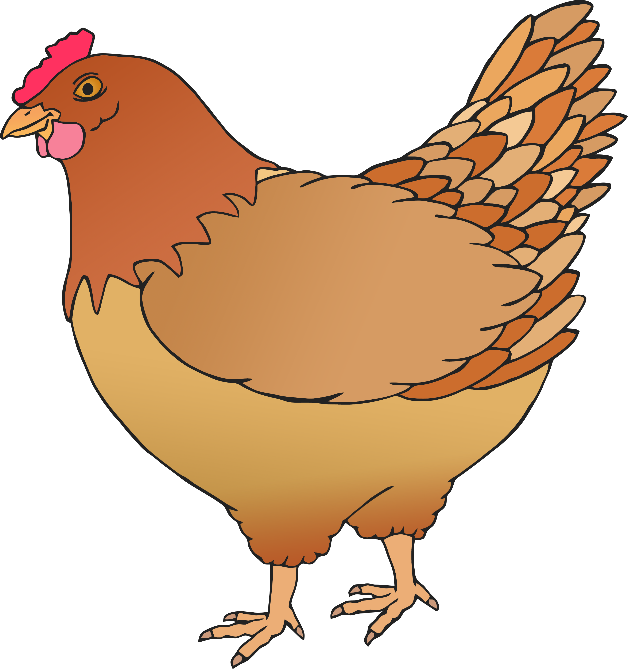 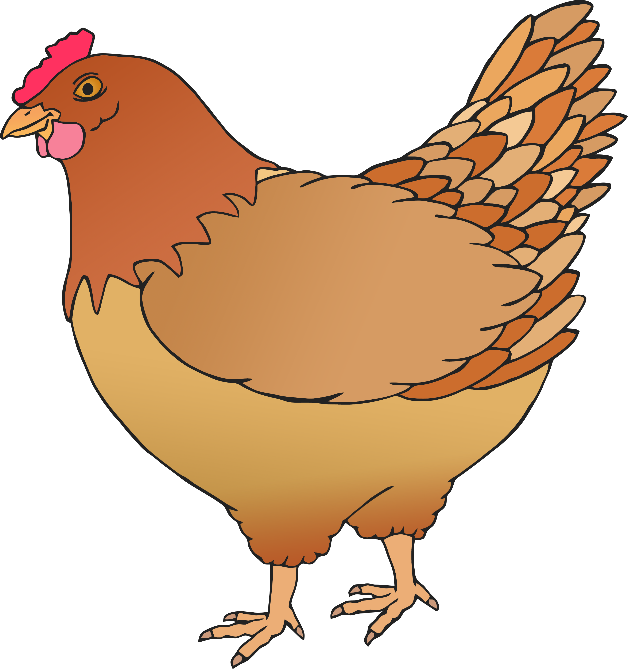 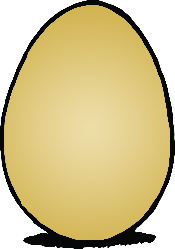 v